Муниципальное автономное дошкольное образовательное учреждение«Детский сад № . Челябинска». Челябинск, ул. Дзержинского 83-б, тел: 8(351)734-24-88, E-mail: madouds75@yandex.ru ПРИКАЗ«_13_» ___10_______ 2017						№ __05 – 75/1_О зачислении воспитанников в МАДОУНа основании направления Комитета по делам образования города Челябинска, «Правил приема воспитанников в МАДОУ ДС№ 75», заявления родителей (законных представителей)ПРИКАЗЫВАЮ:Зачислить с 13 октября 2017г. следующих воспитанников:в среднюю группу №1/5(с 4 до 5 лет)Бухгалтеру В.Е.В. оформить личное дело воспитанника на предоставление компенсации  родительской платы в срок до 13.10.2017г.Контроль исполнения приказа оставляю за собой.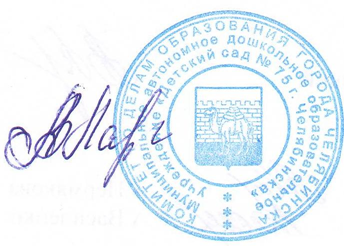 Заведующий 		Л.В. ЛаринаМуниципальное автономное дошкольное образовательное учреждение«Детский сад № . Челябинска». Челябинск, ул. Дзержинского 83-б, тел: 8(351)734-24-88, E-mail: madouds75@yandex.ru ПРИКАЗ«_16_» ____10_______ 2017						№ __05 - 76____О зачислении воспитанников в МАДОУНа основании направления Комитета по делам образования города Челябинска, «Правил приема воспитанников в МАДОУ ДС№ 75», заявления родителей (законных представителей)ПРИКАЗЫВАЮ:Зачислить с 16 октября 2017г. следующих воспитанников:в среднюю группу №1/4(с 4 до 5 лет)Бухгалтеру В.Е.В. оформить личное дело воспитанника на предоставление компенсации  родительской платы в срок до 17.10.2017г.Контроль исполнения приказа оставляю за собой.Заведующий 		Л.В. ЛаринаМуниципальное автономное дошкольное образовательное учреждение«Детский сад № . Челябинска». Челябинск, ул. Дзержинского 83-б, тел: 8(351)734-24-88, E-mail: madouds75@yandex.ru ПРИКАЗ«_23_» ____10______ 2017						№ __05 – 78 __О зачислении воспитанников в МАДОУНа основании направления Комитета по делам образования города Челябинска, «Правил приема воспитанников в МАДОУ ДС№ 75», заявления родителей (законных представителей)ПРИКАЗЫВАЮ:Зачислить с 23 октября 2017г. следующих воспитанников:в среднюю группу №1/5(с 4 до 5 лет)Бухгалтеру В.Е.В. оформить личное дело воспитанника на предоставление компенсации  родительской платы в срок до 24.10.2017г.Контроль исполнения приказа оставляю за собой.Заведующий 		Л.В. ЛаринаМуниципальное автономное дошкольное образовательное учреждение«Детский сад № . Челябинска». Челябинск, ул. Дзержинского 83-б, тел: 8(351)734-24-88, E-mail: madouds75@yandex.ru ПРИКАЗ«_30     » ____10______ 2017						№ ___05 - 79___О зачислении воспитанников в МАДОУНа основании направления Комитета по делам образования города Челябинска, «Правил приема воспитанников в МАДОУ ДС№ 75», заявления родителей (законных представителей)ПРИКАЗЫВАЮ:Зачислить с 30 октября 2017г. следующих воспитанников:во 2 младшую группу №1/2 (с 3 до 4 лет)Бухгалтеру В.Е.В. оформить личное дело воспитанника на предоставление компенсации  родительской платы в срок до 31.10.2017г.Контроль исполнения приказа оставляю за собой.Заведующий 		          Л.В. ЛаринаФамилия, имя ребенкаДата рожденияВ. М.01.07.2013Фамилия, имя ребенкаДата рожденияК. В.31.05.2013Фамилия, имя ребенкаДата рожденияБ.М.21.04.2013Фамилия, имя ребенкаДата рожденияБ.К.29.10.2014